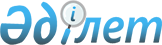 О внесении изменений и дополнений в распоряжение Премьер-Министра Республики Казахстан от 13 февраля 2010 года № 26-р "О создании Республиканского управляющего центра по форсированному индустриально-инновационному развитию Республики Казахстан"
					
			Утративший силу
			
			
		
					Распоряжение Премьер-Министра Республики Казахстан от 4 апреля 2012 года № 64-р. Утратило силу постановлением Правительства Республики Казахстан от 4 сентября 2014 года № 970      Сноска. Утратило силу постановлением Правительства РК от 04.09.2014 № 970.

      Внести в распоряжение Премьер-Министра Республики Казахстан от 13 февраля 2010 года № 26-р «О создании Республиканского управляющего центра по форсированному индустриально-инновационному развитию Республики Казахстан» следующие изменения и дополнения:



      1) пункт 7 изложить в следующей редакции:

      «7. Министерству транспорта и коммуникаций Республики Казахстан обеспечить:

      1) бесперебойное функционирование информационной системы «Управление инвестиционными процессами в Республике Казахстан»; 

      2) доступ всем заинтересованным государственным органам к Порталу инвестиционных проектов Министерства экономического развития и торговли Республики Казахстан.»; 



      2) в Составе Республиканского управляющего центра по форсированному индустриально-инновационному развитию Республики Казахстан, созданного указанным распоряжением:



      ввести:

Ахметова                    - Первого заместителя Премьер-Министра

Серика Ныгметовича            Республики Казахстан, заместителя

                              руководителя,Каппарова                   - Министра охраны окружающей среды

Нурлана Джамбуловича          Республики Казахстан,Сагинтаева                  - Министра экономического развития и

Бакытжана Абдировича          торговли Республики Казахстан;      строки:

«Исекешев                   - Заместитель Премьер-Министра

Асет Орентаевич               Республики Казахстан - Министр

                              индустрии и новых технологий Республики

                              Казахстан, заместитель руководителя»,«Жумагалиев                 - Министр связи и информации Республики

Аскар Куанышевич              Казахстан»

      изложить в следующей редакции:

«Исекешев                   - Министр индустрии и новых технологий

Асет Орентаевич               Республики Казахстан»,«Жумагалиев                 - Министр транспорта и коммуникаций

Аскар Куанышевич              Республики Казахстан»;



      вывести из указанного состава Ашим Нургали Садуакасулы, Ермегияева Талгата Амангельдиевича, Камалиева Берика Сайлауовича, Келимбетова Кайрата Нематовича, Pay Альберта Павловича;



      3) в Составе республиканских проектных групп по контролю за ходом реализации инвестиционных проектов, созданных указанным распоряжением:



      в разделе «Республиканская проектная группа Министерства транспорта и коммуникаций Республики Казахстан по контролю за ходом реализации инвестиционных проектов»:



      ввести:Жумагалиева                 - Министра транспорта и коммуникаций

Аскара Куанышевича            Республики Казахстан, руководителя,Абсаттарова                 - вице-министра транспорта и

Кайрата Бектаевича            коммуникаций Республики Казахстан,Сарсенова                   - вице-министра транспорта и

Сакена Сейтжаппаровича        коммуникаций Республики Казахстан,Искакова                    - заместителя акима Кызылординской

Куанышбека Досмаиловича       области,Каныбекова                  - заместителя акима Южно-Казахстанской

Сакена Асембековича           области;



      строку:

«Омаров                     - заместитель акима Актюбинской

Ерхан Болатжанович            области»



      изложить в следующей редакции:

«Омаров                     - первый заместитель акима Актюбинском

Ерхан Болатжанович            области»;



      вывести из указанного состава Камалиева Берика Сайлауовича, Дуйсебаева Асылбека Жексенбаевича, Алдонгарова Мадияра Алдияровича, Алиева Болатбека Нажметдиновича;



      в разделе «Республиканская проектная группа Министерства индустрии и новых технологий Республики Казахстан по контролю за ходом реализации инвестиционных проектов»:



      ввести:Исекешева                   - Министра индустрии и новых технологий

Асета Орентаевича             Республики Казахстан, руководителя,Дюсембаева                  - первого заместителя акима Западно-

Гумара Ислямовича             Казахстанской области,Турганова                   - первого заместителя акима Павлодарской

Дуйсенбая Нурбаевича          области,Муратова                    - заместителя акима Восточно-

Жомарта Хайдаровича           Казахстанской области;

      строку:

«Pay                        - первый вице-министр индустрии и новых

Альберт Павлович              технологий Республики Казахстан,

                              руководитель»

      изложить в следующей редакции:

«Pay                        - первый вице-министр индустрии и новых

Альберт Павлович              технологий Республики Казахстан»;



      вывести из указанного состава Оспанова Мурата Магавьяновича, Кошербаева Ермека Беделбаевича;



      в разделе «Республиканская проектная группа Министерства нефти и газа Республики Казахстан по контролю за ходом реализации инвестиционных проектов»:



      ввестиОмарова                     - первого заместителя акима Актюбинской

Ерхана Болатжановича          области,Айтаханова                  - заместителя акима Южно-Казахстанской

Ерлана Куанышовича            области;

      строку:

«Айткулов                   - заместитель акима Мангистауской

Амангельды Бердаманович       области»

      изложить в следующей редакции:

«Айткулов                   - первый заместитель акима Мангистауской

Амангельды Бердаманович       области»;



      вывести из указанного состава Оспанова Берика Сериковича, Жексенбаева Куандыка Аманжоловича, Абулгазина Данияра Рустэмовича;



      в разделе «Республиканская проектная группа Министерства по чрезвычайным ситуациям Республики Казахстан по контролю за ходом реализации инвестиционных проектов»:



      ввести:Каныбекова                  - заместителя акима Южно-Казахстанской

Сакена Асембековича           области;



      вывести из указанного состава Оспанова Берика Сериковича;



      в разделе «Республиканская проектная группа Министерства сельского хозяйства Республики Казахстан по контролю за ходом реализации инвестиционных проектов»:



      ввести:Айтмухаметова               - первого заместителя акима Акмолинской

Космана Каиртаевича           области,Нурсагатова                 - заместителя председателя Комитета по

Нурбола Толегеновича          водным ресурсам Министерства сельского

                              хозяйства Республики Казахстан;



      вывести из указанного состава Отарова Кадирхана Махмутовича, Садуакасова Нуралы Мустафиновича, Орман Анарбека Онгаровича;



      раздел «Республиканская проектная группа Министерства туризма и спорта Республики Казахстан по контролю за ходом реализации инвестиционных проектов» исключить;



      в разделе «Республиканская проектная группа акционерного общества «Национальный управляющий холдинг «КазАгро» по контролю за ходом реализации инвестиционных проектов»:



      строку:

«Трошихин                   - заместитель председателя Комитета по

Михаил Васильевич             делам сельских территорий Министерства

                              сельского хозяйства Республики

                              Казахстан»

      изложить в следующей редакции:

«Трошихин                   - заместитель директора Департамента

Михаил Васильевич             инвестиционной политики Министерства

                              сельского хозяйства Республики

                              Казахстан»;



      вывести из указанного состава Садуакасова Нуралы Мустафиновича, Баяхметова Еркеша Баяхметовича;



      раздел «Республиканская проектная группа акционерного общества «Фонд национального благосостояния «Самрук-Казына» по контролю за ходом реализации инвестиционных проектов» изложить в новой редакции согласно приложению к настоящему распоряжению;



      4) в приложении 3 к указанному распоряжению:



      Распределение инвестиционных проектов между республиканскими проектными группами по контролю за ходом реализации инвестиционных проектов:



      дополнить строкой, порядковый номер 15-1, следующего содержания:                                                            «;



      подраздел «Республиканская проектная группа по контролю за ходом реализации инвестиционных проектов Министерства туризма и спорта Республики Казахстан» строки, порядковые номера 18, 19, исключить;



      5) в приложении 4 к указанному распоряжению:



      Распределение инвестиционных проектов между региональными управляющими центрами по форсированному индустриально-инновационному развитию:



      подраздел «Региональный управляющий центр по форсированному индустриально-инновационному развитию Мангистауской области» дополнить строкой, порядковый номер 391-1, следующего содержания:      «                                                          «.      Премьер-Министр                            К. Масимов

Приложение         

к распоряжению Премьер-Министра

Республики Казахстан    

от 4 апреля 2012 года № 64-р 

Республиканская проектная группа акционерного общества «Фонд

национального благосостояния «Самрук-Казына» по контролю за

ходом реализации инвестиционных проектовШукеев                      - председатель правления акционерного

Умирзак Естаевич              общества «Фонд национального

                              благосостояния «Самрук-Казына»,

                              руководитель (по согласованию)Нокин                       - Председатель Агентства Республики

Серик Кенесович               Казахстан по делам строительства и

                              жилищно-коммунального хозяйстваРау                         - первый вице-министр индустрии и новых

Альберт Павлович              технологий Республики КазахстанБектуров                    - вице-министр транспорта и коммуникаций

Ляззат Габбасович             Республики КазахстанБультриков                  - вице-министр охраны окружающей среды

Руслан Искандерович           Республики КазахстанНурымбетов                  - вице-министр труда и социальной защиты

Биржан Бидайбекович           населения Республики КазахстанОрунханов                   - вице-министр образования и науки

Мурат Кадесович               Республики КазахстанСмаилов                     - вице-министр по чрезвычайным ситуациям

Жанболат Амангельдинович      Республики КазахстанТолумбаев                   - вице-министр нефти и газа Республики

Берик Зиябекович              КазахстанАйткулов                    - первый заместитель акима Мангистауской

Амангельды Бердаманович       областиБаталов                     - первый заместитель акима

Амандык Габбасович            Алматинской областиТурганов                    - первый заместитель акима

Дуйсенбай Нурбаевич           Павлодарской области,Айтаханов                   - заместитель акима

Ерлан Куанышевич              Южно-Казахстанской областиКожагапанов                 - заместитель акима города Астаны

Ерлан ТоктархановичШорманов                    - заместитель акима города Алматы

Ербол АлимкуловичБишимбаев                   - заместитель председателя правления

Куандык Валиханович           акционерного общества «Фонд

                              национального благосостояния

                              «Самрук-Казына» (по согласованию)Абдыгаппаров                - управляющий директор акционерного

Асет Мухтарович               общества «Фонд национального

                              благосостояния «Самрук-Казына»

                              (по согласованию)Баймуканов                  - председатель правления товарищества

Сыздык Асылбекович            с ограниченной ответственностью

                              «СК-Фармация» (по согласованию)Бектемиров                  - управляющий директор акционерного

Куаныш Абдыгаллиевич          общества «Фонд национального

                              благосостояния «Самрук-Казына»

                              (по согласованию)Влодзимирз Грыглевич        - генеральный директор акционерного

                              общества «Химфарм» (по согласованию)Ердебай                     - председатель правления товарищества

Даурен Иманжанулы             с ограниченной ответственностью

                              «Объединенная химическая компания»

                              (по согласованию)Есекеев                     - председатель правления акционерного

Куанышбек Бакытбекович        общества «Казахтелеком»

                              (по согласованию)Искаков                     - генеральный директор товарищества

Диас Жумагазыевич             с ограниченной ответственностью

                              «Самрук-Казына Инвест»

                              (по согласованию)Кажиев                      - председатель правления акционерного

Бакытжан Толеукажиевич        общества «KEGOC» (по согласованию)Киинов                      - председатель правления акционерного

Ляззат Кетебаевич             общества «Национальная компания

                              «КазМунайГаз» (по согласованию)Куламбаев                   - генеральный директор акционерного

Серик Алтаевич                общества «КазМунайГаз - пеработка и

                              маркетинг» (по согласованию)Кусаинов                    - председатель правления акционерного

Нурлан Жетписович             общества «Банк Развития Казахстана»

                              (по согласованию)Кусайын                     - генеральный директор товарищества

Гaзиз Темирханович            с ограниченной ответственностью

                              «ТенизСервис» (по согласованию)Крымов                      - председатель правления акционерного

Кайрат Серикович              общества «Kazakhstan Petrochemical

                              Industries» (по согласованию)Мамин                       - президент акционерного общества

Аскар Узакпаевич              «Национальная компания «Казакстан TeMip

                              Жолы» (по согласованию)Мынбаев                     - генеральный директор товарищества

Аслан Мукаметбаевич           с ограниченной ответственностью

                              «Совместное предприятие «Caspi bitum»

                              (по согласованию)Саткалиев                   - председатель правления акционерного

Алмасадам Майданович          общества «Самрук-Энерго»

                              (по согласованию)Салимгереев                 - управляющий директор акционерного

Малик Жанабаевич              общества «Фонд национального

                              благосостояния «Самрук-Казына»

                              (по согласованию)Уразбеков                   - директор по управлению транспортными

Марат Жанабергенович          активами акционерного общества «Фонд

                              национального благосостояния «Самрук-

                              Казына» (по согласованию)Мырзахметов                 - председатель правления объединения

Аблай Исабекович              юридических лиц «Национальная

                              экономическая палата Казахстана «Союз

                              «Атамекен» (по согласованию)
					© 2012. РГП на ПХВ «Институт законодательства и правовой информации Республики Казахстан» Министерства юстиции Республики Казахстан
				15-1Строительство туристско-

развлекательного комплекса в

границах специальной

экономической зоны «Бурабай»

в районе Бурабай Акмолинской

области (заявитель —

товарищество с ограниченной

ответственностью «Tourism

Borovoe City»)2009-2021 г.г.декабрь

2021 г.3-квартал

2022 г.391-1Развитие курортной зоны

отдыха «Кендерли»

(заявитель - Акимат

Мангистауской области)2010-2015 г.г.декабрь

2015 г.2-квартал

2018 г.